Nazioarteko operazioetan aduana kudeaketaEmandako datuak  fitxategi automatizatu batean jasoko dira ikastaro honetan parte hartzeko eta baita zuentzako interesgarria izan daiteken merkatal informazioa bidaltzeko. Zuk aitzipen zuzenketa, deuseztapen edo aurkaritza eskubideak gauzatu nahi badituzu, 15/99 LOaren arabera, geure bulegoetan egin dezakezu.Adierazitakoaren arabera, ondorengo erabilera baimentzen ez baduzu, ondorengo laukia markatu: EZ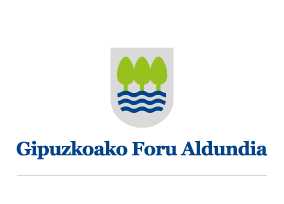 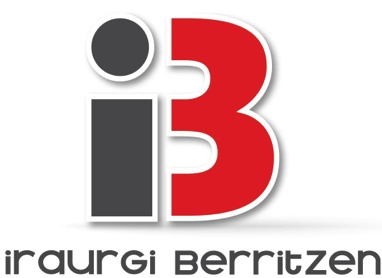 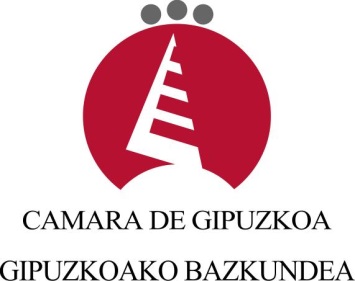 HelburuaOndasunen esportazio eta inportazioen aduana kudeaketa oinarrizkoa da EBeko kide ez diren herrialdeetan jatorria duten ondasunak euren ekoizpen prozesuan barneratzen dituzten jarduera ekonomikoentzat. Enpresen nazioartekotzearen hazkundeak eta zenbait lehiakortasun abantaila eskaintzen dituzten lurraldetan ekoizpenaren fase zehatz batzuen kokapenak, era honetako ondasun fluxuen garrantzia areagotu dute.Ikastaro honen helburua nazioarteko operazioetan burutu beharreko aduana kudeaketa eta aurkeztu beharreko dokumentazioa aztertzea da.Ondasunen esportazio eta inportazioen aduana kudeaketa oinarrizkoa da EBeko kide ez diren herrialdeetan jatorria duten ondasunak euren ekoizpen prozesuan barneratzen dituzten jarduera ekonomikoentzat. Enpresen nazioartekotzearen hazkundeak eta zenbait lehiakortasun abantaila eskaintzen dituzten lurraldetan ekoizpenaren fase zehatz batzuen kokapenak, era honetako ondasun fluxuen garrantzia areagotu dute.Ikastaro honen helburua nazioarteko operazioetan burutu beharreko aduana kudeaketa eta aurkeztu beharreko dokumentazioa aztertzea da.Ondasunen esportazio eta inportazioen aduana kudeaketa oinarrizkoa da EBeko kide ez diren herrialdeetan jatorria duten ondasunak euren ekoizpen prozesuan barneratzen dituzten jarduera ekonomikoentzat. Enpresen nazioartekotzearen hazkundeak eta zenbait lehiakortasun abantaila eskaintzen dituzten lurraldetan ekoizpenaren fase zehatz batzuen kokapenak, era honetako ondasun fluxuen garrantzia areagotu dute.Ikastaro honen helburua nazioarteko operazioetan burutu beharreko aduana kudeaketa eta aurkeztu beharreko dokumentazioa aztertzea da.Ondasunen esportazio eta inportazioen aduana kudeaketa oinarrizkoa da EBeko kide ez diren herrialdeetan jatorria duten ondasunak euren ekoizpen prozesuan barneratzen dituzten jarduera ekonomikoentzat. Enpresen nazioartekotzearen hazkundeak eta zenbait lehiakortasun abantaila eskaintzen dituzten lurraldetan ekoizpenaren fase zehatz batzuen kokapenak, era honetako ondasun fluxuen garrantzia areagotu dute.Ikastaro honen helburua nazioarteko operazioetan burutu beharreko aduana kudeaketa eta aurkeztu beharreko dokumentazioa aztertzea da.Ondasunen esportazio eta inportazioen aduana kudeaketa oinarrizkoa da EBeko kide ez diren herrialdeetan jatorria duten ondasunak euren ekoizpen prozesuan barneratzen dituzten jarduera ekonomikoentzat. Enpresen nazioartekotzearen hazkundeak eta zenbait lehiakortasun abantaila eskaintzen dituzten lurraldetan ekoizpenaren fase zehatz batzuen kokapenak, era honetako ondasun fluxuen garrantzia areagotu dute.Ikastaro honen helburua nazioarteko operazioetan burutu beharreko aduana kudeaketa eta aurkeztu beharreko dokumentazioa aztertzea da.ZuzenduaGemma Fernández de Larrea     Zuzenbide Ekonomikoan lizentziatua. Nazioarteko Merkataritzan Masterra.TACEXeko aholkularia, Nazioarteko Merkataritzan espezializatua.Gemma Fernández de Larrea     Zuzenbide Ekonomikoan lizentziatua. Nazioarteko Merkataritzan Masterra.TACEXeko aholkularia, Nazioarteko Merkataritzan espezializatua.Gemma Fernández de Larrea     Zuzenbide Ekonomikoan lizentziatua. Nazioarteko Merkataritzan Masterra.TACEXeko aholkularia, Nazioarteko Merkataritzan espezializatua.Gemma Fernández de Larrea     Zuzenbide Ekonomikoan lizentziatua. Nazioarteko Merkataritzan Masterra.TACEXeko aholkularia, Nazioarteko Merkataritzan espezializatua.Gemma Fernández de Larrea     Zuzenbide Ekonomikoan lizentziatua. Nazioarteko Merkataritzan Masterra.TACEXeko aholkularia, Nazioarteko Merkataritzan espezializatua.EgitarauaConceptos básicos.Los despachos de exportación e importación.La documentación a presentar en Aduanas.El sistema armonizado, Nomenclatura Combinada y Taric.La deuda aduanera.Origen vs procedenciaLos destinos aduaneros.Conceptos básicos.Los despachos de exportación e importación.La documentación a presentar en Aduanas.El sistema armonizado, Nomenclatura Combinada y Taric.La deuda aduanera.Origen vs procedenciaLos destinos aduaneros.Conceptos básicos.Los despachos de exportación e importación.La documentación a presentar en Aduanas.El sistema armonizado, Nomenclatura Combinada y Taric.La deuda aduanera.Origen vs procedenciaLos destinos aduaneros.Conceptos básicos.Los despachos de exportación e importación.La documentación a presentar en Aduanas.El sistema armonizado, Nomenclatura Combinada y Taric.La deuda aduanera.Origen vs procedenciaLos destinos aduaneros.Conceptos básicos.Los despachos de exportación e importación.La documentación a presentar en Aduanas.El sistema armonizado, Nomenclatura Combinada y Taric.La deuda aduanera.Origen vs procedenciaLos destinos aduaneros.Eguna eta ordutegia2015eko azaroak 1109.00etatik 13.00era (4ordu).09.00etatik 13.00era (4ordu).09.00etatik 13.00era (4ordu).LekuaIRAURGI BERRITZEN -  Insausti Jauregia. Julio Urkijo, 25. 20720 AzkoitiaIRAURGI BERRITZEN -  Insausti Jauregia. Julio Urkijo, 25. 20720 AzkoitiaIRAURGI BERRITZEN -  Insausti Jauregia. Julio Urkijo, 25. 20720 AzkoitiaIRAURGI BERRITZEN -  Insausti Jauregia. Julio Urkijo, 25. 20720 AzkoitiaInformazioa etaizen-emateaIoritz Otaegi     943 851100    iotaegi@iraurgiberritzen.eusAlazne Larrañaga   943 851100    alarranaga@iraurgiberritzen.eusGipuzkoako Foru Aldundiak osorik diruz lagundutako ikastaroa.Plaza kopuru mugatua.Ioritz Otaegi     943 851100    iotaegi@iraurgiberritzen.eusAlazne Larrañaga   943 851100    alarranaga@iraurgiberritzen.eusGipuzkoako Foru Aldundiak osorik diruz lagundutako ikastaroa.Plaza kopuru mugatua.Ioritz Otaegi     943 851100    iotaegi@iraurgiberritzen.eusAlazne Larrañaga   943 851100    alarranaga@iraurgiberritzen.eusGipuzkoako Foru Aldundiak osorik diruz lagundutako ikastaroa.Plaza kopuru mugatua.PertsonaN.A.N.KarguaEmailaEnpresaC.I.F.C.I.F.C.I.F.HelbideaKP - HerriaCNAETelefonoaTelefonoaTelefonoa